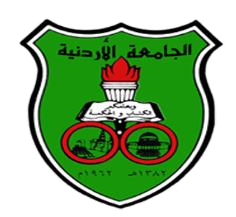 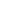  *Yes, the discrimination Index is 75% or more. Evaluator(s) Name:                                                            Signature:This section is typically filled out by the evaluator or evaluators who are specialized in the subject matter, after reaching an agreement with the lecturer of the course. 	 	1-1 Post-Exam Review FormForm NumberSUJ-02-03-01BPost-Exam Review FormIssue Number and Date2/3/24/2022/2963 05/12/2022Post-Exam Review FormRevision or Amendment Number and Date2/(9/1/2023)Post-Exam Review FormDeans' Council Approval Decision Number4/2023Post-Exam Review FormDeans' Council Approval Decision Date13/1/2023Post-Exam Review FormNumber of Pages01FacultyFacultyFacultyFacultyDepartment/ Program Department/ Program Department/ Program Department/ Program Department/ Program  Exam TypeMidterm۝Final۝Other ۝ Questions TypeEssay۝Multiple۝ ChoiceIntegration۝Essay۝Multiple۝ ChoiceIntegration۝  Question Number  Question NumberExam Weight Exam Weight Course Name:Course Code: Course Code: Course Code: Course Code: ExamDate:Exam time:Exam time:Questions Writing: Questions Writing: NumberStandardYesNoNotes1. Exam Discrimination Ability (Analysis of Discrimination Indices for Questions)2. Exam Suitability for Students (Analysis of Difficulty Indices for Questions)"Number of Questions Eliminated Due to Fundamental Errors (Scientific, Structural, Typographical)Number of Questions Deleted Due to Their Difficulty (Difficulty Index < 0.3, with Discrimination Index < 0.1) The weights of the remaining questions after elimination will be affected by the number of eliminated questions. Marks will not be calculated for those who answered the eliminated questions correctly."The weights of the remaining questions after elimination will be affected by the number of eliminated questions. Marks will not be calculated for those who answered the eliminated questions correctly."The assigned marks for the eliminated questions will be calculated for those who answered them correctly, ensuring that their total score does not exceed the highest mark.The assigned marks for the eliminated questions will be calculated for those who answered them correctly, ensuring that their total score does not exceed the highest mark.The targeted learning outcomes that did not meet the required level for the purposes of continuous development as indicated by the exam results The targeted learning outcomes that did not meet the required level for the purposes of continuous development as indicated by the exam results 1. 2. 3. Notes: